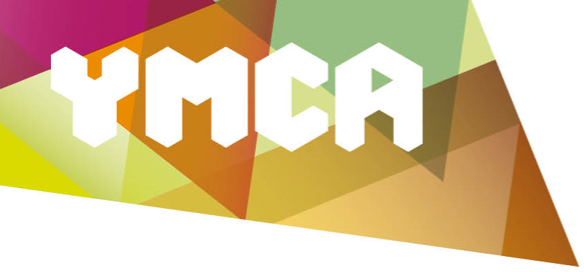 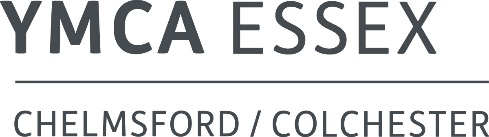 MondayTuesdayWednesdayThursdayFridayName: ConnectPlace: YMCA, Victoria Road, Chelmsford CM11NZ Time: 5.30pm- 7pm for ages 10-17 years5:30pm – 8.00pm for ages 13- 17 yearsThis group is run by:Jess, Lenny and DanName: Great Baddow Youth ClubPlace: Bell Street, Great BaddowTime: 5.00pm- 7pm for ages 10-13 year olds7:30 – 9.00pm for ages 13- 17 yearsThis group is run by:Mike, Chantel and DanName: Young CarersPlace: YMCA, Victoria Road, Chelmsford, CM1 1NZTime: 5.30pm – 8.00pmFor ages 7- 17 years old.This group is run by:Mike, Lenny, Dan and EllieName: Galleywood Youth ClubPlace: 4 Watchouse Rd, Chelmsford CM2 8PTTime: 6:00pm- 7:30pm for 10-13 year olds7:30– 9:30pm for 13- 17 year oldsThis group is run by:Sophie, Lenny and MichelleName: Dedham Youth ClubPlace: Dutchy Barn he Duchy Barn, Royal Square, Dedham, Essex, CO7 6AH.Time: 7:30pm – 9.15pmSchool years 6 to year 11This group is run by:Chantel and NeilName: BrightlingseaPlace: Brightlingsea community centre, Lower Park Rd, Brightlingsea, Colchester CO7 0LG Time: 6.30pm – 8.30pm ages 10- 17 years oldThis group is run by:Chantel and Neil.Name: Greenstead Youth ClubPlace: Greenstead Community Centre, Hawthorn Ave, Colchester CO4 3QE Time: 6.00pm – 8.00pm for ages 10- 17 years oldThis group is run by:Chantel and Neil Name: Myland Youth ClubPlace: Mile End Road, Colchester CO4 5DYTime: 7.00pm – 9.15pmEvery other FridayThis group is run by:Justine, Jess and Lenny